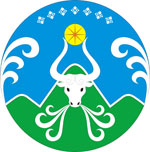 ул. Коммунистическая 15, пос. Усть-Нера, Оймяконский район, Республика Саха (Якутия), 678730;телефон: 8(41154)  2-24-39, 2-15-89 факс: 8(41154) 2-01-62; e-mail:nera.uo@gmail.com, http://оймякон-обр.рфОКПО 02123959, ОГРН 1021400791554, ИНН/ БИК  1420001778/049805001ПРИКАЗ  №160 о/дот «14» мая  2021г.                                                                                                         п. Усть-Нера            Об утверждении плана мероприятий («дорожной карты») по развитию муниципальной системы оценки качества дошкольного образования и муниципальных механизмов управления качеством образования в дошкольных учреждениях  муниципального образования «Оймяконский улус (район)»                       На основании приказа Министерства образования и науки Республика Саха (Якутия) от 12 мая 2021 года № 01-03/744 «Об организации и проведении оценки механизмов управления качеством образования органов местного самоуправления муниципальных районов и городских округов в Республике Саха (Якутия) в 2021 году», в целях формирования системного подхода к оценке качества дошкольного образования, обеспечения управления муниципальным качеством образования и организованного проведения мониторинга системы управления качеством дошкольного образования, приказываю:Утвердить План мероприятий ("дорожную карту") по развитию муниципальной системы оценки качества дошкольного образования и муниципальных механизмов управления качеством образования в дошкольных учреждениях Оймяконского улуса (района) (далее - Дорожная карта) согласно Приложению 1. к данному приказуУтвердить Критерии развития муниципальной системы оценки качества образования и механизмов управления качеством образования в дошкольных учреждениях Оймяконского улуса согласно Приложению 2. к данному приказу.Руководителям дошкольных учреждений обеспечить реализацию Дорожной  карты, утвержденной настоящим Приказом.Главному специалисту  МКУ «УО МО» отдела обеспечения общего образования, Орешко Н.Н. обеспечить координацию деятельности по реализации мероприятий Дорожной карты.              5. Контроль исполнения настоящего приказа оставляю за собой.                Заместитель начальника                                                            Т.И.Николаева                                           